Publicado en  el 29/01/2014 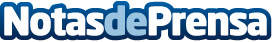 Lista de los ganadores de los Premios Feroz 2014Los cines Callao, en pleno centro de la capital madrileña, se vistieron ayer noche para celebrar la primera gala de la historia de los Premios Feroz. Estos galardones son entregados por la asociación de informadores cinematográficos de España, compuesta por periodistas y críticos de cine de nuestro país.Datos de contacto:APPA (Asociación de profesionales de la producción audiovisual)Nota de prensa publicada en: https://www.notasdeprensa.es/lista-de-los-ganadores-de-los-premios-feroz_1 Categorias: Cine Premios http://www.notasdeprensa.es